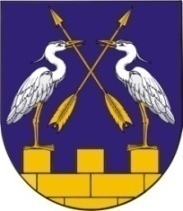        «СЕЛА ШОТАН КОКШАЙСК ИЛЕМ»                            СОБРАНИЕ ДЕПУТАТОВ МО         МО  АДМИНИСТРАЦИЙЖЕ                                    «КОКШАЙСКОЕ СЕЛЬСКОЕ ПОСЕЛЕНИЕ»            КУШТЫМАШИЖЕ					РАСПОРЯЖЕНИЕ№10                                                           от 05 июля  2019  годаО назначении публичных слушанийпо внесению изменений  в предельные  размеры  земельного участка   и  о предоставлении разрешения на  отклонение от предельных параметров разрешенного  строительства в с.Кокшайск1.  Назначить проведение публичных слушаний по вопросам: 1) внесение изменений  в предельные  размеры земельного участка с  кадастровым номером 12:05:2101001:3433, расположенного  по адресу:  Республика Марий Эл,  Звениговский район, МО «Кокшайское сельское поселение»,  с.Кокшайск,  ул.Восточная, уч.3б.   в  части  уменьшения  минимальной  площади   вышеуказанного  участка;2) о предоставлении  разрешения  на отклонение от предельных параметров разрешенного строительства объекта  капитального строительства  в части отступов зданий от границ участка с кадастровым номером  12:14:2101001:1008,  расположенного  по адресу: Местоположение установлено ориентира,  расположенного  за пределами  участка. Ориентир нежилое строение. Участок находится примерно в 7м. от ориентира по направлению на северо-запад. Почтовый адрес ориентира: Республика Марий Эл, Звениговский район, с.Кокшайск,  ул.Кологривова, д.31.Слушания   назначить  на  23 июля  2019 года   в   здании администрации    на  10 часов  00 минут по адресу:  РМЭ, Звениговский район, с.Кокшайск, ул.Кологривова, д.37а.  2. Поручить администрации муниципального образования «Кокшайское сельское поселение» обеспечить оповещение жителей муниципального образования  о месте и времени проведения публичных слушаний.3. Назначить комиссию в составе председателя – Николаева П.Н., секретаря – Бондарец Т.Н.,  члена комиссии – Ивановой Л.Н.4. Контроль  за  выполнением настоящего распоряжения возложить на  главу администрации  МО «Кокшайское сельское поселение»                      Николаева П.Н.5. Распоряжение вступает в силу после его обнародования в специально отведенных местах.Глава муниципального образования Председатель Собрания депутатов				Ш.Г.Хабибрахманов	